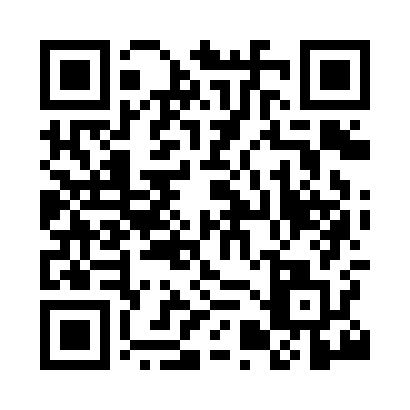 Prayer times for Frith Bank, Lincolnshire, UKMon 1 Jul 2024 - Wed 31 Jul 2024High Latitude Method: Angle Based RulePrayer Calculation Method: Islamic Society of North AmericaAsar Calculation Method: HanafiPrayer times provided by https://www.salahtimes.comDateDayFajrSunriseDhuhrAsrMaghribIsha1Mon2:514:391:046:449:2911:162Tue2:524:401:046:449:2911:163Wed2:524:411:046:449:2811:164Thu2:534:411:056:439:2811:165Fri2:534:421:056:439:2711:166Sat2:544:431:056:439:2611:167Sun2:554:441:056:439:2611:158Mon2:554:451:056:429:2511:159Tue2:564:461:056:429:2411:1510Wed2:564:471:066:429:2311:1411Thu2:574:491:066:419:2211:1412Fri2:584:501:066:419:2111:1413Sat2:584:511:066:409:2011:1314Sun2:594:521:066:409:1911:1315Mon3:004:531:066:399:1811:1216Tue3:004:551:066:399:1711:1217Wed3:014:561:066:389:1611:1118Thu3:024:571:066:379:1511:1019Fri3:024:591:076:379:1411:1020Sat3:035:001:076:369:1211:0921Sun3:045:021:076:359:1111:0922Mon3:055:031:076:359:0911:0823Tue3:055:051:076:349:0811:0724Wed3:065:061:076:339:0711:0625Thu3:075:081:076:329:0511:0626Fri3:085:091:076:319:0411:0527Sat3:085:111:076:309:0211:0428Sun3:095:121:076:299:0011:0329Mon3:105:141:076:288:5911:0230Tue3:115:151:076:278:5711:0231Wed3:125:171:076:268:5511:01